Name:Study Guide 1782 ~ Cylinder Volume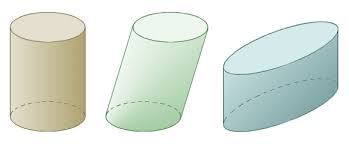 A cylinder is a solid shape with two circular bases.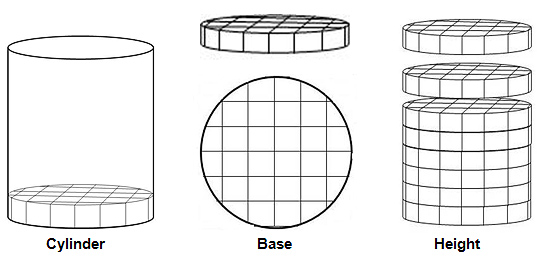 If you need to find the volume, it is helpful to view the cylinder as a stack of discs.    Find the VolumeEach disc is a circle. We can find the area of one disc using the formula π r2.  The radius is 2.5 and the height is 3 cm.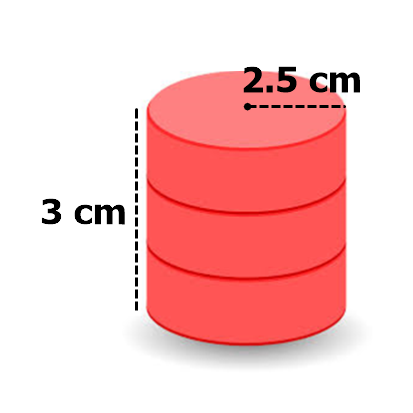     		π 2.52 = π x 2.5 x 2.5 = π x 6.25For all calculations in this lesson, use 3.14 as your approximation for π.3.14 x 6.25 ≈ 19.63 cm2                                                         Each disc has volume of about 19.63 cm2. With a height of 3 cm, we can picture that the cylinder is made from three of those circles stacked on top of each other. So the total volume of the cylinder is about 19.63 x 3.						≈19.63 x 3 ≈  58.89 cm3    PracticeFind the volume of each cylinder1)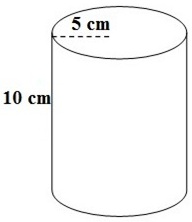 2)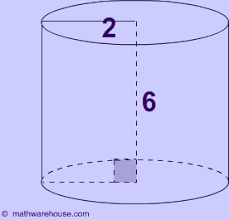 3)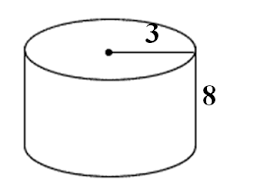     Slightly Tricky CylindersPay a bit closer attention as you answer these questions.4)  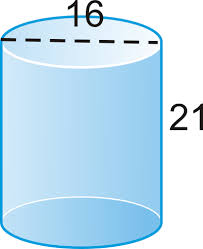 5)  Find the height of this cylinder.  Its volume is approximately 339.12 cm3.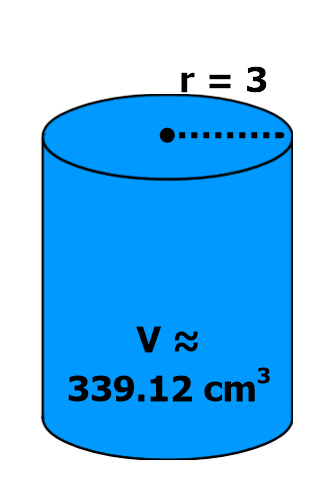     Cylinders to Think About6)  Find the volume of this pipe. The inner radius is 2 cm and the outer radius is 2.4 cm.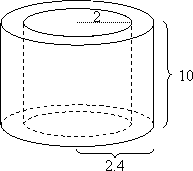 7)  This cylinder was rolled from a 3 x 5 index card. Find its volume. 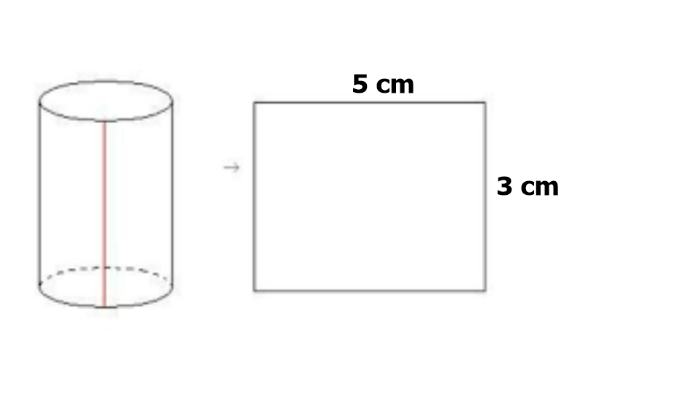     Answers